Send or deliver this form to:Compliance OfficerKapiti Coast District Council175 Rimu Road, Paraparaumu 5032Private Bag 60601, Paraparaumu 5254	For all enquiries phone:Email: kapiti.council@kapiticoast.govt.nz   	04 296 4700 or 0800 486 486This application is subject to the general compliance per hour charge. In order for us to process and assess this application you are required to pay an initial deposit equating to one hour of Compliance Officer time when you submit this application. As per section 2.3 of the Trading in Public Places Policy 2017 the Council will consider (but not be limited to) the following matters when assessing an application for a licence under this Policy including:Please Note: Applications for approvals are assessed for their suitability including impacts on the surrounding environment and whether the activity is consistent with other Council policies and plans. Please Note: The layout and orientation of your stall may have to be limited due to the size of the available space (See Figure 1). Please Note: A licence is required for the sale of alcohol. If you hold a licence please attach a copy. If you need to apply for a licence, please refer to the Council website at https://www.kapiticoast.govt.nz/services/a-z-council-services-and-facilities/alcohol-licences/applying-for-an-alcohol-licence/Please Note: This may include the constraints on the capacity of available parking in the area, pedestrian access and safety, and any other traffic safety issues.Please include a sketch/drawing below of the proposed area that accurately shows:the width of the footpath from the building façade to the kerb edge; the proposed location and size of the goods (footpath stall, furniture) in relation to existing features, including the kerb edge, neighbouring properties, rubbish bins, street light poles, signs, pillars, street furniture, fire hydrants, parking meters, telephone boxes, mail boxes or any other significant features on the footpath; how you will ensure there is a clear continuous minimum width of 1.2 metres of unobstructed pedestrian through route; andthe location of doorways and service openings.Draw your proposed area here: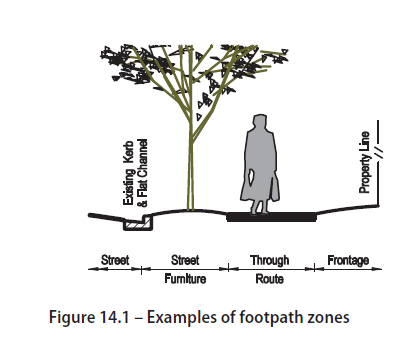 	Figure 1.The information supplied with this application is true and correct according to the best of the Applicant’s knowledge.  The Applicant confirms they will agree to any conditions which Kāpiti Coast District Council may impose on the exercise of its approval of this application.Appendix One:(Only required of you are a Market operator applying to trade in a public place and have food stall holders required to be registered)Applicants name(Person, company, trust etc)(Person, company, trust etc)(Person, company, trust etc)Application contact person(If different than above)(If different than above)(If different than above)Site AddressPostal address(If different than above)(If different than above)(If different than above)Contact detailsMobilePhoneEmailDiningRetail GoodsRetail FoodStreet Furniture (eg. Flower pots/screens)Other3.1	Activity3.1	Activity3.1	Activity3.1	Activity3.1	ActivityWhat type of goods and services are going to be sold?What type of goods and services are going to be sold?What type of goods and services are going to be sold?What type of goods and services are going to be sold?What type of goods and services are going to be sold?Does the activity otherwise comply with all other relevant regulatory requirements e.g. District Plan/ Building Act?YesNoDescribe proposed health and safety practice to ensure public safety.Describe proposed health and safety practice to ensure public safety.Describe proposed health and safety practice to ensure public safety.Describe proposed health and safety practice to ensure public safety.Describe proposed health and safety practice to ensure public safety.3.2	Location3.2	Location3.2	Location3.2	Location3.2	LocationWhy was this proposed location chosen for this activity?Why was this proposed location chosen for this activity?Why was this proposed location chosen for this activity?Why was this proposed location chosen for this activity?Why was this proposed location chosen for this activity?What other activities occur in the immediate surroundings of this proposed location?What other activities occur in the immediate surroundings of this proposed location?What other activities occur in the immediate surroundings of this proposed location?What other activities occur in the immediate surroundings of this proposed location?What other activities occur in the immediate surroundings of this proposed location?3.3	Design3.3	Design3.3	Design3.3	Design3.3	DesignDescribe in detail the proposed style and design of the market, mobile shop, sign or stall including any barriers, canopies, awnings, signage, screens and furniture that may be associated with the proposed trading activity.   Attach photos where possible.Describe in detail the proposed style and design of the market, mobile shop, sign or stall including any barriers, canopies, awnings, signage, screens and furniture that may be associated with the proposed trading activity.   Attach photos where possible.Describe in detail the proposed style and design of the market, mobile shop, sign or stall including any barriers, canopies, awnings, signage, screens and furniture that may be associated with the proposed trading activity.   Attach photos where possible.Describe in detail the proposed style and design of the market, mobile shop, sign or stall including any barriers, canopies, awnings, signage, screens and furniture that may be associated with the proposed trading activity.   Attach photos where possible.Describe in detail the proposed style and design of the market, mobile shop, sign or stall including any barriers, canopies, awnings, signage, screens and furniture that may be associated with the proposed trading activity.   Attach photos where possible.Describe how any proposed equipment will be fixed/secured/weighted downDescribe how any proposed equipment will be fixed/secured/weighted downDescribe how any proposed equipment will be fixed/secured/weighted downDescribe how any proposed equipment will be fixed/secured/weighted downDescribe how any proposed equipment will be fixed/secured/weighted down3.4	Food management3.4	Food management3.4	Food management3.4	Food management3.4	Food management3.4	Food management3.4	Food managementAre you intending to sell food?Are you intending to sell food?YesNoIf yes, please tick one or more of the following:If yes, please tick one or more of the following:I operate under a registered risk based measure (food control plan or national programme.)Food Act 2014 registration number:	 ________________________________________I operate under a registered risk based measure (food control plan or national programme.)Food Act 2014 registration number:	 ________________________________________I operate under a registered risk based measure (food control plan or national programme.)Food Act 2014 registration number:	 ________________________________________I operate under a registered risk based measure (food control plan or national programme.)Food Act 2014 registration number:	 ________________________________________I operate under a registered risk based measure (food control plan or national programme.)Food Act 2014 registration number:	 ________________________________________I am not required to be registered because I am selling food to raise funds for a charity, or for cultural and community event no more than 20 times nationally in a calendar year.I am not required to be registered because I am selling food to raise funds for a charity, or for cultural and community event no more than 20 times nationally in a calendar year.I am not required to be registered because I am selling food to raise funds for a charity, or for cultural and community event no more than 20 times nationally in a calendar year.I am not required to be registered because I am selling food to raise funds for a charity, or for cultural and community event no more than 20 times nationally in a calendar year.I am not required to be registered because I am selling food to raise funds for a charity, or for cultural and community event no more than 20 times nationally in a calendar year.I am not required to be registered because I am selling food at a single one-off event, only once in a calendar year.I am not required to be registered because I am selling food at a single one-off event, only once in a calendar year.I am not required to be registered because I am selling food at a single one-off event, only once in a calendar year.I am not required to be registered because I am selling food at a single one-off event, only once in a calendar year.I am not required to be registered because I am selling food at a single one-off event, only once in a calendar year.This is an application for a Market to operate in a public place. I/we have food sellers required to be registered under a risk based measure (food control plan or national programme). This is an application for a Market to operate in a public place. I/we have food sellers required to be registered under a risk based measure (food control plan or national programme). This is an application for a Market to operate in a public place. I/we have food sellers required to be registered under a risk based measure (food control plan or national programme). This is an application for a Market to operate in a public place. I/we have food sellers required to be registered under a risk based measure (food control plan or national programme). This is an application for a Market to operate in a public place. I/we have food sellers required to be registered under a risk based measure (food control plan or national programme). 	I/we have ensured that all our food stall holders that are required to be registered, are registered. 	I/we have ensured that all our food stall holders that are required to be registered, are registered. 	I/we have ensured that all our food stall holders that are required to be registered, are registered. 	I/we have ensured that all our food stall holders that are required to be registered, are registered. 	I/we have ensured that all our food stall holders that are required to be registered, are registered. 	I/we have completed appendix one to this application which lists the names and applicable registration numbers of those food stall holders that will be operating at this Market.  	I/we have completed appendix one to this application which lists the names and applicable registration numbers of those food stall holders that will be operating at this Market.  	I/we have completed appendix one to this application which lists the names and applicable registration numbers of those food stall holders that will be operating at this Market.  	I/we have completed appendix one to this application which lists the names and applicable registration numbers of those food stall holders that will be operating at this Market.  	I/we have completed appendix one to this application which lists the names and applicable registration numbers of those food stall holders that will be operating at this Market.  	I/we as Market operators will do all I/we can to ensure any food sellers (registered or not) sell safe and suitable food.	I/we as Market operators will do all I/we can to ensure any food sellers (registered or not) sell safe and suitable food.	I/we as Market operators will do all I/we can to ensure any food sellers (registered or not) sell safe and suitable food.	I/we as Market operators will do all I/we can to ensure any food sellers (registered or not) sell safe and suitable food.	I/we as Market operators will do all I/we can to ensure any food sellers (registered or not) sell safe and suitable food.As part of this application I will advise Council of any new or removed registered food stall operators by emailing food@kapiticoast.govt.nz. As part of this application I will advise Council of any new or removed registered food stall operators by emailing food@kapiticoast.govt.nz. As part of this application I will advise Council of any new or removed registered food stall operators by emailing food@kapiticoast.govt.nz. As part of this application I will advise Council of any new or removed registered food stall operators by emailing food@kapiticoast.govt.nz. As part of this application I will advise Council of any new or removed registered food stall operators by emailing food@kapiticoast.govt.nz. As part of this application I will advise Council of any new or removed registered food stall operators by emailing food@kapiticoast.govt.nz. I am not required to be registered under Food Act 2014 because:I am not required to be registered under Food Act 2014 because:I am not required to be registered under Food Act 2014 because:I am not required to be registered under Food Act 2014 because:I am not required to be registered under Food Act 2014 because:3.5	Alcohol management3.5	Alcohol management3.5	Alcohol management3.5	Alcohol management3.5	Alcohol management3.5	Alcohol management3.5	Alcohol managementAre you intending to sell alcohol?Are you intending to sell alcohol?YesNo3.6	Hours of operation3.6	Hours of operation3.6	Hours of operation3.6	Hours of operation3.6	Hours of operationWhat are the expected hours and days of operation?What are the expected hours and days of operation?What are the expected hours and days of operation?What are the expected hours and days of operation?What are the expected hours and days of operation?3.7	Public liability insurance3.7	Public liability insurance3.7	Public liability insurance3.7	Public liability insurance3.7	Public liability insuranceDetail the level of public liability insurance you hold.  Does this include the proposed area in this application? Detail the level of public liability insurance you hold.  Does this include the proposed area in this application? Detail the level of public liability insurance you hold.  Does this include the proposed area in this application? Detail the level of public liability insurance you hold.  Does this include the proposed area in this application? Detail the level of public liability insurance you hold.  Does this include the proposed area in this application? 3.8	Pedestrian access3.8	Pedestrian access3.8	Pedestrian access3.8	Pedestrian access3.8	Pedestrian accessDescribe how your proposed activity will not interfere with safe and efficient pedestrian movement.   Describe how your proposed activity will not interfere with safe and efficient pedestrian movement.   Describe how your proposed activity will not interfere with safe and efficient pedestrian movement.   Describe how your proposed activity will not interfere with safe and efficient pedestrian movement.   Describe how your proposed activity will not interfere with safe and efficient pedestrian movement.   3.9	Traffic management3.9	Traffic management3.9	Traffic management3.9	Traffic management3.9	Traffic managementDescribe your proposed traffic management plan in order to operate safely and prevent adverse impact on any other user.Describe your proposed traffic management plan in order to operate safely and prevent adverse impact on any other user.Describe your proposed traffic management plan in order to operate safely and prevent adverse impact on any other user.Describe your proposed traffic management plan in order to operate safely and prevent adverse impact on any other user.Describe your proposed traffic management plan in order to operate safely and prevent adverse impact on any other user.Applicant’s NameApplicant’s SignatureDateI have paid at a Kāpiti Coast District Council Service Centre when I delivered this application.I have paid by electronic transfer (Council Bank Account Number: 03-0732-0306101-00) and quoted my name and “TPP” in the reference fields; and I have included proof of electronic payment with this applicationI will collect my licence – please contact me when it is ready by	   phone 	   email, orPlease post my licence to me.List of food stall holders required to be registeredList of food stall holders required to be registeredName of businessRegistration number